ClinCard by GreenphireWhat is Greenphire?Simple and streamlined solution for making payments to project/research participants using a WSU branded debit card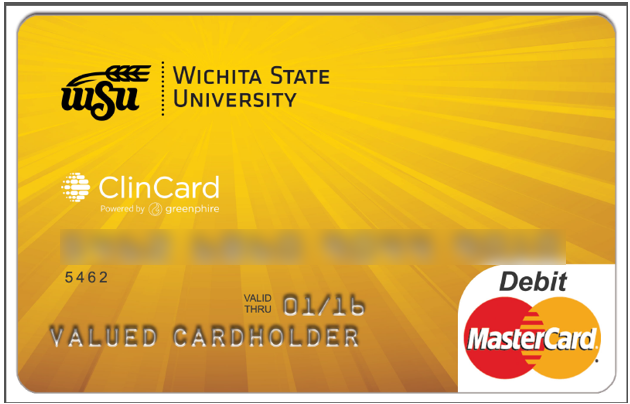 What are the benefits to using Greenphire?Participant personal data controlled by the project/research groupParticipant personal data held in a secure Greenphire databaseParticipant payments controlled by the project/research groupReduction in administrative workloadExcellent reportingHow can I start using Greenphire?Identify the project/study and funding sourceComplete the Study Request form and email to ma.wsugreenphire@wichita.edu Identify staff to have coordinator access in the Greenphire systemParticipate in a brief orientationBegin using GreenphireHow do I make a payment using Greenphire?Register participant in GreenphireAssign a ClinCard debit card to the participantSelect a payment amount to load on the debit cardDistribute debit card to the participantWhat information do I need to collect to register a participant in Greenphire?Name of participantSocial Security Number Address/City/State/Zip/CountryDate of Birth (for card verification purposes)Email address and cell (both optional)How do I learn more and start using Greenphire?Contact Kristie.Courtney@wichita.edu for more information!